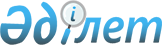 Об утверждении государственного образовательного заказа на среднее образование на 2019 год в Кордайском районеПостановление акимата Кордайского района Жамбылской области от 24 декабря 2019 года № 535. Зарегистрировано Департаментом юстиции Жамбылской области 24 декабря 2019 года № 4463
      В соответствии со статьями 31, 37 Закона Республики Казахстан от 23 января 2001 года "О местном государственном управлении и самоуправлении в Республике Казахстан", подпунктом 8-3) пункта 4 статьи 6 и пунктом 6-1 статьи 62 Закона Республики Казахстан от 27 июля 2007 года "Об образовании", акимат Кордайского района ПОСТАНОВЛЯЕТ:
      1. Утвердить государственный образовательный заказ на среднее образование на 2019 год в Кордайском районе в соответствии с приложением.
      2. Коммунальному государственному учреждению "Отдел образования акимата Кордайского района Жамбылской области" в установленном законодательством порядке обеспечить: 
      1) государственную регистрацию настоящего постановления в органах юстиции; 
      2) в течение десяти календарных дней после государственной регистрации настоящего постановления его направление на официальное опубликование; 
      3) размещение настоящего постановления на интернет-ресурсе акима Кордайского района;
      4) принятие иных мер вытекающих из настоящего постановления. 
      3. Контроль за исполнением настоящего постановления возложить на заместителя акима Кордайского района Б. Жамангозова.
      4. Настоящее постановление вступает в силу со дня государственной регистрации в органах юстиции и вводится в действие по истечении десяти календарных дней после дня его первого официального опубликования. Государственный образовательный заказ на среднее образование на 2019 год в Кордайском районе
					© 2012. РГП на ПХВ «Институт законодательства и правовой информации Республики Казахстан» Министерства юстиции Республики Казахстан
				
      Аким Кордайкого района Жамбылской области 

Б. Байтоле
Аким Кордайского района
Жамбылской области
от 24 декабря 2019 года № 535
Наименование
Государственный образовательный заказ на среднее образование
Государственный образовательный заказ на среднее образование
Наименование
Количество учащихся
Средняя стоимость расходов на одного учащегося
Наименование
Количество учащихся
1-4 классы
Частные школы
Частные школы
Частные школы
Товарищество с ограниченной ответственностью "ERNUR 550"
50
19942